КОНКУРСИ, СТИПЕНДИИ, СТАЖОВЕRitchie-Jennings Memorial Scholarship ProgramThrough the Ritchie-Jennings Memorial Scholarship, the ACFE Foundation supports the education of students who have an interest in pursuing a career in fraud examination. The scholarship provides an opportunity for students to advance their education and anti-fraud career paths. Many of these outstanding and deserving students go on to become Certified Fraud Examiners.The Ritchie-Jennings Memorial scholarship award amounts are $10,000, $5,000, $2,500, and $1,000. Scholarships are awarded in U.S. dollars and include a one-year ACFE Student Associate membership . Awards will be paid directly to the award recipient’s university.2019-2020 Scholarship Schedule:2019-2020 Application - NOW OPENApplication Deadline – Completed online by January 30, 2019Scholarship Award Recipients Announced – April 20, 2019Scholarship Awards Distributed – April 30, 2019Eligibility Criteria  Scholarship applicants must currently be enrolled full-time and similarly enrolled during the 2019-2020 academic year at an accredited, four-year college or university. Applicants must have a declared major or minor in accounting, business administration, finance or criminal justice and demonstrate a desire to pursue a career in fraud examination or similar anti-fraud profession.Applicants must meet the following requirements in order to be eligible: Undergraduates must be enrolled 9 semester hours (or equivalent) per term Graduates must be enrolled 6 semester hours (or equivalent) per term Be currently enrolled at an accredited, four-year college or university with enrollment through the 2019-2020 academic yearSubmit a Completed Ritchie-Jennings Memorial Scholarship application  Provide Official Transcript(s) showing all completed college or university courses Two recommendation forms must be submitted on behalf of the applicant**At least one form is preferred to be from a Certified Fraud Examiner (CFE) or a professor. Students are encouraged to meet with a Local ACFE Chapter to become acquainted with a CFE. Additional recommendation forms should be requested from an individual who may be familiar with your fraud-related education, interests, goals, and anti-fraud career path such as an employer or professor. During the application process, you will provide information on two recommenders. These individuals will receive a link to upload their individual recommendation forms on your behalf.More informationDeadline: 30 January 2019Стипендии на Немската федерална фондация за околна среда Немската федерална фондация за околна среда (Deutsche Bundesstiftung Umwelt – DBU) дава стипендии за изследователски и практически стажове в Германия.Aimsadvanced qualification of graduates of all disciplines for environmental relevant topicsknowledge transfer to science, administration and practiceinternational networking between environmental experts of all disciplinesExpectationsabove-average university degree obtained within the last three yearsall disciplines are eligiblecitizenship and residence in one of the participating CEE-countriesproposal of an environmental relevant and applied topic; please check our FAQs for the outlinesufficient knowledge of the German language; needs to be proven at the beginning of the stay at the host institutiondoctoral candidates can apply if the doctoral project is not completed until after the end of the scholarshipFundingup to 60 CEE-fellows are funded per year; you can check our database for examplesfunding period: 6-12 monthsmonthly grant: 1.250 €health, accident and liability insuranceseveral weeks of intensive German course in Osnabrück before the beginning of the stay at the host institutionMentoringsupport with finding an appropriate host institution in Germany: hosts can be e.g. universities, research institutes, companies, authorities, NGOsseminars for exchange between fellowsinvitation to important events of the DBU, such as the German Environmental Awardnetworking between fellows and alumni via the online platform Stipnetyearly meetings of Alumni in their home countriesMore inforrmation and online application  hereDeadline: 12 December 2018Корейски Стипендии за магистърска и докторска степен през 2019 г.Daegu Gyeongbuk Institute of Science and Technology (DGIST) обявява предстоящ прием на кандидатури за пълни стипендии за обучение на чуждестранни студенти за магистърска и докторска степен през 2019 г.DGIST e университет, основан от корейското правителство през 2004 г. , който се превръща в един от водещите институти в областта на науката и технологиите в Корея. DGIST е спечелил своето място в конкурентната образователна сфера чрез изграждането на високотехнологични съоръжения в университета.Понастоящем висшето училище предлага магистърска и докторска степен в шест специалности: материалознание, инженеринг на комуникационна и информационна техника, роботика, инженеринг в енергетиката, когнитивни науки (вкл. изследване на мозъка) и нова биология. Всички лекции се изнасят на английски език. За одобрените кандидати DGIST осигурява пълна стипендия, удобни общежития и безплатни курсове в Корея.Допълнителна информация – в приложения документ и на уебсайт на DGIST.Краен срок: 19 април 2019 г.Платен стаж в Световната търговска организацияВсяка година Секретариатът на Световната търговска организация (СТО) предлага стаж за студенти в магистърски и докторски програми, които искат да придобият практически опит и по-задълбочени познания за многостранната търговска система.Програмата е целогодишна и няма начален и краен срок за кандидатстване. Стажът е с продължителност до 24 седмици и се провежда в Женева, Швейцария. Стажантите трябва сами да поемат разходите си за път до и от Женева и тези за здравна застраховка.Кандидатите трябва да са на възраст между 21 и 30 години, граждани на държава членка на СТО, сред които е и България, както и да имат бакалавърска степен в подходяща дисциплина. Подробна информация може да откриете на интернет страницата на Световната търговска организация.Краен срок: текущСтажантска програма на УниКредит БулбанкИнициативата е насочена към студенти от втори или по-горен курс, както и завършили студенти от цяла България. Стажовете са платени и с продължителност между 3 и 6 месеца в рамките на цялата година. Участниците могат да изберат да работят както в УниКредит Булбанк, така и в дружествата УниКредит Лизинг, УниКредитФакторинг и УниКиредитКънсюмърФайненсинг. Желаещите да се включат в програмата могат да кандидатстват през сайта на банката  или да изпратят автобиография и мотивационно писмо на електронна поща: internship@unicreditgroup.bgсъс заглавие internship.Краен срок за подаване на документи: минимум един месец преди започване на стажа.Стаж в Организацията по прехрана и земеделие (FAO) към ООНОрганизацията по прехрана и земеделие (FAO) към ООН набира младежи до 30 години за стажантската си програма. Стажовете са с продължителност между 3 и 6 месеца и се провеждат в седалището в Рим, Италия, или в регионалните офиси на институцията. На участниците в програмата се осигурява месечна стипендия с максимален размер 700 американски долара. Студенти, завършили минимум втори курс, и младежи, дипломирани през последните две години, с интереси в сферата на дейност на FAO ще получат възможност да работят и да се развиват в международната организация. Изискванията към кандидатите са: отлично владеене на английски, испански или френски, като за предимство ще се считат арабски, китайски или руски; добри технологични, комуникационни и аналитични умения и липса на роднинска връзка с членове на FAO.Повече за програмата и процеса на кандидатстване можете да откриете на сайта на организацията.Краен срок: целогодишноСтажове в Международната академия на нюрнбергските принципиМеждународната академия на нюрнбергските принципи търси студенти за 3-месечна стажантска програма. Тяхното образование трябва да е свързано с организация на събития, медии и научни изследвания. Участниците трябва да имат основни умения за работа с MS Office, както и интерес към международното криминално право. С предимство са кандидати от държави, които все още се развиват в тази област. Работните езици по програмата са немски и английски. Стажуването в организацията включва: достъп до международна мрежа от професионалисти и източници на информация; гъвкаво работно време, както и финансова компенсация на база на изработените часове. Повече информация за необходимите документи закандидатстването, което продължава през цялата година, можете да намерите на официалниясайт на академията.Краен срок: целогодишноСтаж за юристиАдвокатско дружество "Добрев и Люцканов" търси стажант-юрист за офиса си в София. Изискванията към кандидатите са да са студенти по "Право" в IV/V курс на Юридическия факултет към СУ "Св. Климент Охридски", средният им успех да не е по-малък от 5.00 от положените до момента изпити, а доброто владеене на английски език се счита за предимство. Стажант-юристът ще работи на непълен работен ден, с възможност за развитие в дружеството в дългосрочен план. Стажът е неплатен. Кандидатства се със CV на jobs@www.legaldl.com.. Повече информация може да откриете тук.Краен срок: 28 ноември 2018 г.Стаж в "Хюлет Пакард" - България"Хюлет Пакард" - България търси стажант, който ще се занимава с проектен мениджмънт и ще оказва генерална поддръжка на екипите, занимаващи се с подобрения. Продължителността на стажа е 6 месеца. Кандидатите трябва да са студенти в редовна форма на обучение – магистър или бакалавър, да говорят свободно английски език, да притежават добри технически умения (MS Visio, MS Excel, MS Power Point), да умеят да се изразяват ясно и да са с нагласа за намиране на иновативни решения по различни проблеми. Стажантът ще осъществява анализ на данни, ще съставя доклади, графики, диаграми и други. За да кандидатствате, проследете линка тук и следвайте инструкциите. Повече информация за стажантската програма може да видите тук.Краен срок: не е посоченНационална награда "Студент на годината"Националното представителство на студентските съвети организира национален приз "Студент на годината". Събитието има важна и основна цел да подпомогне процеса за повишаване качеството на висшето образование чрез придобиване на допълнителни знания чрез участие на студентите в извънаудиторни занимания, научноизследователски проекти и международни конкурси, реализиране на придобитите знания, подпомагане на кариерното им развитие и популяризиране на постиженията им сред цялото българско общество, включително работодателите.Студентите и докторантите трябва да подадат документи за участие в национален приз "Студент на годината" до 22 ноември. Единственото условие е студентът да е завършил успешно първи курс. Към номинацията се представя резюме за номинирания, както и всичко, което може да затвърди представата пред комисията, че е най-достойният кандидат (сертификати, дипломи, грамоти и други удостоверения). Номинацията се изпраща по куриер или български пощи до НПСС. Вътрешна комисия обработва всички постъпили документи за участие в конкурса в периода 25 ноември до 3 декември. Направените номинации се оценяват от жури в началото на месец декември. Повече информация може да откриете тук.Краен срок: 22 ноември 2018 г.Конкурс за прием в програми на „Телерик академия”"Телерик академия" обявява старт на приема за първите за 2019 г. Telerik Academy Alpha програми. Кандидатстването е отворено до 23 ноември за студенти и професионалисти, които искат да започнат кариера в областта на ИТ. Желаещите могат да избират между технологиите .NET и JavaScript. Програмите стартират на 2 януари 2019 г. и ще се провеждат в обучителния център на "Телерик академия" в София. Кандидатите е необходимо да изпратят CV и мотивационно писмо на сайта на "Телерик академия", след което трябва да се явят на входен изпит с Java, а за .NET могат да избират между езиците C#, JavaScript, Java, C++, Kotlin, PHP, Python или Swift. Основните изисквания към кандидатите са да имат навършени 18 години, базови познания по програмиране и мотивация да започнат кариерното си развитие в IT сектора. Подготвителни материали за входния изпит на Telerik Academy Alpha могат да бъдат намерени онлайн. Повече информация може да намерите на страницата на "Телерик Академия".Краен срок: 23 ноември 2018 г.ПРОГРАМИКонкурс за проекти по програми за двустранно сътрудничество 2018 г. – България – ИндияФонд „Научни изследвания“ отправя покана за участие в „КОНКУРС ЗА ПРОЕКТИ ПО ПРОГРАМИ ЗА ДВУСТРАННО СЪТРУДНИЧЕСТВО 2018 г. – БЪЛГАРИЯ – ИНДИЯ“ Целта на настоящата процедура е подкрепа на дейности, свързани с международно научно и технологично сътрудничество за осъществяване на преки контакти между учени и научни колективи от университети и научни институции на България и държавите, включени в Годишната оперативна програма на Фонд „Научни изследвания“, в съответствие със съответните двустранни договорености и националните законодателства на всяка от държавите. Финансирането по настоящата процедура е единствено в подкрепа на осъществяване на нестопанска научна дейност за международно научно и технологично сътрудничество с оглед придобиване на нови знания, насърчаване на научния обмен между държавите и мобилността на учените, както и да се подпомага развитието на тесни връзки и сътрудничество между научни организации от Република България и съответната държава. Допустимите кандидати – научни организации от Република България, са определени в Годишната оперативна програма на Фонда и в настоящите Общи насоки. Конкретните условия, допустимите дейности, областите на сътрудничество, срокове за кандидатстване и финансиране, както и други специфични условия по всяко от споразуменията са регламентирани в Допълнение „Специфични условия“ към документацията на настоящата процедура. Конкурсите с различните държави в рамките на процедурата се обявяват съгласно взаимната договореност между Министерството на образованието и науката на Република България и партниращата институция от държавата партньор. Научните областите, в които ще бъдат финансирани проектите са: Информационни и комуникационни технологии Материали и материалознание Физика, включително лазерна наука и технологии, ядрена физика, астрономия и изследване на космическото пространство и технологии Химически науки Възобновяема енергия Наука за земята, геофизика, изследвания на климата, океанология и опазване на околната среда, включително управление на отпадъците Биотехнологии, селско стопанство и хранителни технологии Здравеопазване, биомедицински уреди, биоетика, фармация и традиционна медицина Обществени науки 1. Общ бюджет на конкурса: Прогнозният общ бюджет на конкурса е 400 000 лв, 2. Минимален и максимален размер на финансирането за конкретен проект: Общият размер на финансирането за всеки индивидуален проект следва да бъде съобразен с допустимите разходи по настоящата процедура. Максималната сума за всеки отделен проект е 28 000 лв. 3. Срок за изпълнение на проекта: Срок за изпълнение на одобрените проекти: 24 месеца. За начална дата на проекта се счита датата на подписване на договора за финансиране. 4. Срок за подаване на проектните предложения Проектните предложения се представят до 17 часа на 26.11.2018 г. в деловодството на Фонд "Научни изследвания" на хартиен и електронен носител, както следва: на хартиен носител в един екземпляр на български език с оригинални подписи и печати; в електронен формат на български език, като документите, съдържащи подписи, са сканирани. Биографиите на учените от държавата-партньор се подават на български и английски език, а останалите документи се подават само на български език. Срокове по конкурса: - Срок за обявяване на конкурса: 08.10.2018 г.; - Дата за затваряне на конкурса: до 26.11.2018 г.; - Индикативен срок за оценяване: 28.03.2019 г. - Индикативен срок за решение за финансиране от смесената комисия 18.04.2019 г. - Стартиране на проектите м. май 2019 г. 5. Изисквания към кандидатите и проектите. Допустими кандидати: Критерии за допустимост на кандидатите Допустими по настоящата процедура за подбор на проекти са само кандидати, които са: 1) акредитирани висши училища по чл. 85 ал. 1, т. 7 на ЗВО, които са акредитирани от НАОА да провеждат обучение по образователна и научна степен "доктор" 2) научни организации по чл. 47, ал. 1 на ЗВО, които са акредитирани от НАОА да провеждат обучение по образователна и научна степен "доктор" Проверката за горепосочените обстоятелства се извършва в регистъра на НАОА. Кандидатите по настоящата процедура трябва да са пряко отговорни за изпълнението на дейностите по проектното предложение, а не да действат в качеството на посредници и да извършват дейностите в проектното предложение от свое име и за своя сметка. Кандидатите по процедурата трябва да са субекти: осъществяващи научни изследвания; и чиито дейности са изцяло с нестопански характер или чиито дейности са със стопански и нестопански характер, но тези дейно сти са ясно разграничени и начинът им на организация позволява проследяване на приходите и разходите, свързани с тяхното изпълнение, вкл. чрез воденето на аналитична счетоводна отчетност. Когато кандидатът упражнява стопански и нестопански дейности, финансирането, разходите и приходите за всеки вид дейност се вземат предвид поотделно въз основа на последователно прилагани принципи за осчетоводяване на разходите, които могат да бъдат обективно оправдани. Придобитите в резултат от финансирането по настоящата процедура активи ще бъдат използвани само за нестопански дейности и предоставеното финансиране няма да се използва за какъвто и да било вид стопански дейности, включително и следните: научни изследвания по договор с предприятия/отрасъл;  консултантски или други услуги, предоставяни на предприятия/отрасъл;  отдаване под наем на активите (инфраструктурата/оборудването). За да бъдат одобрени за финансиране по настоящата процедура, кандидатите следва да докажат, че са юридическо лице, чиято цел е осъществяване на научни изследвания и изследвания и да поемат неотменим ангажимент за широко разпространението на резултатите от фундаменталните научни изследвания при неизключителни и недискриминационни условия, посредством преподаване, бази данни със свободен достъп, открити публикации или софтуер с отворен код и др. 6. Критерии за допустимост и недопустимост на проектните предложения /дейностите/. Потенциалните български кандидати не могат да участват в конкурса за финансиране на проекти и да получат финансиране в случай че: а) са обявени в несъстоятелност или са в ликвидация, тяхната дейност е поставена под съдебен надзор, сключили са споразумение с кредитори, преустановили са дейността си, обект са на производство, свързано с такива въпроси, или се намират в подобна процедура съгласно националните законови и подзаконови актове; б) те или лицата с правомощия за представителство, вземане на решения или контрол спрямо тях са осъдени за престъпление по служба с влязла в сила присъда; в) признати са за виновни за тежки правонарушения при упражняване на професионалната си дейност, доказани с всякакви средства, които Изпълнителният съвет на Фонда може да обоснове, включително с решения на Европейската комисия и на международни организации; г) те или лицата с правомощия за представителство, вземане на решения или контрол спрямо тях са осъдени с влязла в сила присъда за измама, корупция, участие в престъпна организация, изпиране на пари или всякаква друга незаконна дейност, ако тази незаконна дейност накърнява финансовите интереси на Съюза; д) умишлено са представили невярна информация с оглед получаване на финансиране по настоящата процедура или не са представили изискваната информация; е) подадени от кандидати, които към датата на подаване на документите за кандидатстване имат невъзстановени суми към Фонд „Научни изследвания“ от предходни процедури и конкурси, което е доказано с влязло в сила съдебно решение преди датата на обявяване на конкурса; ж) обект са на неизпълнено разпореждане за възстановяване вследствие на предходно решение на Европейската комисия, с което дадена помощ се обявява за незаконосъобразна и несъвместима с общия пазар. За да бъдат одобрени за финансиране по настоящата процедура, кандидатите следва да докажат, че са юридическо лице, чиято основна цел е осъществяване на фундаментални изследвания, индустриални изследвания и експериментални разработки и разпространението на техните резултати посредством преподаване, публикуване или трансфер на технологии. Посоченото следва да бъде доказано чрез представянето на следните документи при подаване на проектното предложение: - Устав или учредителен акт, от който да е видна основната дейност, за която е регистрирано юридическото лице с нестопанска цел. Ако съответният документ е публикуван в Държавен вестник или може да бъде посочен достоверен източник на публична информация, документът не се прилага, а само се посочва източникът; - Устройствен правилник или друг правилник за дейността, устав или други правила, уреждащи осъществяваните дейности и начина на финансирането им; - Утвърден индивидуален сметкоплан, от който е видно разделяне на икономическите и неикономическите дейности, за целите на проекта. Горепосочените документи могат да бъдат представени в един екземпляр от допустимите кандидати по т. 3.1.1, като са валидни за всички проектни предложения, в които кандидатът участва като базова или партньорска организация по конкурси от текущата година. Одобрените за финансиране кандидати, преди да сключат договора, следва да представят като доказателства, в случай че осъществяват дейности от икономически и неикономически характер, тези два вида дейности, както и средствата и разходите за тях, да могат да бъдат ясно разграничени, следните документи: - Годишен финансов отчет на кандидата за последната приключила финансова година към датата на представяне на документа (вкл. годишен отчет за касовото изпълнение на бюджета, за кандидатите, които го съставят); - Информационен източник, свързан с водената от кандидата стопанска отчетност, от който може да се проследи за кои дейности (стопански и нестопански) се използват съответните активи на кандидата; - Годишна данъчна декларация с входящ номер от Националната агенция за приходите (НАП) на кандидата за последната приключила финансова година към датата на представяне на документа. В случай, че кандидатите не докажат горното декларирано обстоятелство, с тях няма да бъде сключен договор. Ако една организация участва като базова организация с повече от едно проектни предложения, тя подава тези документи само в един екземпляр. В случай че с кандидата бъде сключен договор, той ще поеме договорно задължение придобитото с финансирането по проекта оборудване да бъде използвано само за неикономическите дейности съгласно т.19 на Рамката, а именно: а) основните дейности на научноизследователските организации и инфраструктури, по- специално: ¬ обучение за по голям брой човешки ресурси с по-добри квалификации; ¬ независими НИРД за повече знания и по-добро разбиране, включително съвместни НИРД, при които научноизследователската организация или инфраструктура участва в ефективно сътрудничество; ¬ широко разпространение на резултатите от научните изследвания, при неизключителни и недискриминационни условия, например чрез преподаване, бази данни със свободен достъп, открити публика ции или софтуер с отворен код; б) дейностите по трансфер на знания, когато се извършват от научноизследователската организация или инфраструктура (включително от нейните отдели или дъщерни структури), или съвместно с научноизследователска инфраструктура, или от името на други такива субекти, и когато всички печалби от тези дейности се реинвестират в основните дейности на научноизследователската организация или инфраструктура. Възлагането на предоставянето на съответните услуги на трети страни посредством открити тръжни процедури не засяга нестопанското естество на тези дейности. По настоящата процедура са допустими за финансиране само проектни предложения, включващи научен проект, по които партньорите от двете страни работят заедно и по възможност допълвайки се. Поканата се публикува в централен ежедневник и на интернет страниците на Министерство на образованието и науката и Фонд „Научни изследвания“. Пълната информация за конкурса и процедурите за кандидатстване може да намерите на интернет страницата на Фонд „Научни изследвания“ http://www.fni.bgКраен срок: 17 часа на 26.11.2018Покана за участие в конкурс по Програма CHIST-ERA Фонд „Научни изследвания“ отправя покана за участие в конкурс с проектни предложения по Програма CHIST-ERA (http://www.chistera.eu/). Допустими по настоящата процедура за подбор на проекти са български кандидати, които са: 1) Акредитирани висши училища по чл. 85 ал. 1 т. 7 на ЗВО. 2) Научни организации по чл. 47 ал. 1 на ЗВО. Кандидатите по т. 1 и т. 2. трябва да отговарят на определението за „организация за научни изследвания и разпространение на знания“ по т. 15 „б“ от Рамката за държавна помощ за научни изследвания, развитие и иновации.Крайният срок за подаване на проектни предложения за участие в първия етап от конкурса е 15 януари 2019 г.Бюджетът от страна на Фонд „Научни изследвания“ за предстоящата конкурсна сесия е в размер на 100 000 евро за целия конкурс, като се предвижда да бъдат финансирани до 2 проекта с българско участие, с максимална сума за един проект до 50 000 евро и срок на изпълнение 3 години.(Решение на ИС с Протокол № 17 от 16.03.2017 г.)Покана за участие в конкурса  http://www.chistera.eu/call-2018-announcementИнструмент за търсене на партньорски организации http://www.chistera.eu/node/add/call-2018-eoiИнформация, насоки и документация за българските участници, относно подаването на документите във Фонд „Научни изследвания“:Национални изисквания и условия за допустимостДокументи към националните изискванияОсвен вече посочените документи към Националните изисквания, участниците трябва да представят проект на бюджет и работна програма за пълния срок на изпълнение на проекта и писмо от водещия партньор с потвърждение за включване на българската организация в съответния консорциум.Контакти за допълнителна информация: Милена Александрова, тел. 0884/171-363aleksandrova@mon.bgКрайният срок за подаване на проектни предложения за участие в първия етап от конкурса е 15 януари 2019 г.Четвърта тръжна процедура на Европейската космическа агенцияПроцедурата е насочена към български фирми и организации. Допуска се участие в консорциуми със страни пълноправни членки на ЕКА, ако участието им не надвишава 20% от общо поисканият бюджет за изпълнение на проекта. Тази рестрикция не се отнася към доставяне или закупуване на оборудване;Видове дейности, към които се отнася процедуратаДейности, свързани с летателният сегмент с потенциал за повторна употреба в мисиите на ЕКА; Дейности за научноизследователска и развойна дейност (включително технологични демонстрации, разработване на промишлени процеси, квалификация / сертифициране на процеси), водещи до продукти или генерични технологии с потенциал за повторна употреба;Космически приложения – продукти и услуги отнасящи се към съществуващата европейска космическа инфраструктура/ инфраструктурата на ЕКА;Подготвителни дейности свързани с проучване на пазара, изисквания на потребителите и др., които да насърчават националната конкурентоспособност отнасяща се към програмите на ЕКА, или дейности към които България би могла да има интерес да се включи за в бъдеще;Дейности за осведомяване и образование, които да повишат осведомеността относно космическите технологии и практическото им приложение (включително демонстрационни дейности в институциите за средно образование и научните центрове); да се увеличи мотивацията на младите хора да изберат космическо образование и космическа индустрията като сфера на професионална реализация.В зависимост от категориите дейности, както и технологичната готовност на проектите те могат да бъдат финансирани след оценка от ЕКА в рамките на 50 000 до 400 000 евро. Сред критериите за оценка най-голяма тежест има тази за ясно определяне на техническите цели и ясно дефиниране на работните задачи, качество и опит на персонал и др. Освен това, критериите включват и оценки на проекта спрямо отношението му към бъдещо приложение в програмите на ЕКА и дългосрочна полза за България; адекватност на управленския подход и достоверност на оценката на разходите и предложения график, както и съответствие с условията на административния търг. Проектните предложения се подават в електронен формат на страницата на Европейската космическа агенция (EMITS - http://emits.sso.esa.int/emits/owa/emits.main)Повече информация относно участието на България по Плана за европейска кооперираща държава, може да получите от дирекция “Икономическа политика“, Министерство на икономиката или на е-mail: p.piperkova@mi.government.bgКраен срок: 27.03.2019 г. (13:00 часа централно европейско време).Подкрепа на международни научни форуми, провеждани в Република БългарияФонд „Научни изследвания“ отправя покана за кандидатстване за „Подкрепа на международни научни форуми, провеждани в Република България“ Цел на процедурата е да се подпомогне провеждането на международни научни форуми като се спазва принципа на споделено финансиране. Това дава възможност за активно включване на български учени в международната научна общност, популяризиране на научни резултати; тяхната сравнимост в международен обхват.Очакваните резултати: Да се установи и задълбочи сътрудничеството на българските учени с водещи учени от чужбина, да се стимулира участието на млади учени в международни научни прояви, да се осигури видимост на българските научни изследвания.ДОПУСТИМИ КАНДИДАТИВ процедурата могат да участват учени или колективи от учени от: 1) Акредитирани висши училища по чл. 85 ал.1 т.7  от ЗВО, които са акредитирани от НАОА да провеждат обучение по образователна и научна степен "доктор" 2) научни организации по чл. 47 ал. 1 на ЗВО, които са акредитирани от НАОА да провеждат обучение по образователна и научна степен "доктор" 3) организациите по т. 2 не извършват стопанска дейност или ако упражняват стопански и нестопански дейности, финансирането, разходите и приходите за всеки вид дейност се вземат предвид поотделно. Проверката за изпълнение на условието за допустимост се осъществява чрез проверка на информацията, публикувана на интернет страницата на НАОА: https://www.neaa.government.bgКРИТЕРИИ ЗА ОЦЕНКА:1.Събитието да се провежда на територията на Република България (доказва се чрез деклариране на мястото във формуляра).2.Международно участие - минимум 10% участници от чужбина (доказва се чрез списък на чуждестранните участници със институциите и страните, които представят).3.Проявата да съответства на целите в чл. 2, ал. 1 на Закона за насърчаване на научните изследвания, на една или повече от специфичните цели на Националната стратегия за развитие на научните изследвания в Република България 2017-2030, или приоритетна област на Иновационната стратегия за интелигентна специализация.4.Структурирана програма – с представени лектори и теми на докладите на поканените лектори. Прилагат се биографии по приложен формуляр и копия от писма от поканените участници с пленарни или ключови доклади, в които е заявено съгласие за участието им във форума.5.Минимален брой участници - 50 души, с минимум 10% доказано участие на млади учени, докторанти и постдокторанти. Представят се три броя списъци – пълен списък на очакваните участници, придружен с месторабота и адрес на електронна поща; списък на участниците от чужбина (в съответствие с т. 2) и списък на младите учени, докторанти и постдокторанти.6.Събитието не трябва да бъде финансирано чрез други публични източници и програми (проекти, подкрепени от Фонд “Научни изследвания”, по оперативните програми към Структурните фондове и международни програми - рамкова програма на ЕС, програма КОСТ. Обстоятелството се доказва с декларация, подписана от ръководителя на (попълва се приложение 1).7.Бюджет на исканото съфинансиране от ФНИ, както и задължителнопосочване на очакван финансов принос от други и/или собствени източници. Средствата от ФНИ, предоставени чрез тази схема, могат да се разходват за:организационни разходи, включващи наем зали и оборудване, изработка на постери, печатни и други конферентни материали, закупуване на канцеларски материали;разходи за настаняване на лекторите, поканени от организаторите, настаняване на млади учени от български научни организации или висши училища, които участват с доклад или постерно съобщение, разходи за кафе-паузи, официална вечеря, вътрешен транспорт в страната на участниците в научната проява и други присъщи разходи.Повече информация и документи за кандидатстване можете да намерите ТУККраен срок: текущНационално съфинансиране за участие на български колективи в утвърдени проекти по COSTФонд „Научни изследвания“ отправя покана за кандидатстване по процедура за предоставяне на национално съфинансиране за участие на български колективи в утвърдени акции по Европейската програма за сътрудничество в областта на научните изследвания и технологии COST.Целта на процедурата е да създаде условия за пълноценно и ефективно участие на България в конкурсите на Европейската програма COST в областта на научните изследвания и технологиите и да засили присъствието на академичната общност в тази програма.ДОПУСТИМИ КАНДИДАТИАкредитирани висши училища по чл. 85 ал.1 т.7 (ЗВО Обн. ДВ. бр.112 от 27 Декември 1995г. изм. ДВ. бр.107 от 24 Декември 2014г).Научни организации по чл. 47 ал. 1 на (ЗВО Обн. ДВ. бр.112 от 27 Декември 1995г. изм. ДВ. бр.107 от 24 Декември 2014г).КРИТЕРИИ ЗА ОЦЕНКА:Условие за съфинансиране на първи етап на дадена акция е наличие на положително решение на Управляващия комитет на акцията за включване на българския партньор и утвърждаване на същата акция oт Съвета на висшите представители на програмата. ПРЕДСТАВЯНЕ И ПОДБОР НА ПРЕДЛОЖЕНИЯТА:Предложенията се представят в деловодството на Фонда. Проектните предложения ще бъдат разглеждани от Временна научно-експертна комисия за подбор на предложенията два пъти годишно / през месец март и през месец октомври/.МАКСИМАЛЕН  РАЗМЕР НА СЪФИНАНСИРАНЕТО - до 20 000 лв. на година.Предложенията се подават в деловодството на ФНИ, бул. „Ал. Стамболийски 239Б. ет.3Пълен текст на процедуратаВ съответствие с чл. 50 на Правилника на Фонда, кандидатите могат да поискат разяснения от Фонда по конкурсната документация на обявените конкурси. Въпросите ще бъдат приемани само по електронна поща на адрес:  fni-konkursi@mon.bgКраен срок: текущR&D Calls HORIZON 2020Конкурс за научни изследвания на Кралската академия на БелгияКралската академия на Белгия за науки организира ежегоден конкурс, с цел стимулиране на висококачествени научни изследвания, свързани с проблемите на отвъдморските региони.За участие в конкурса е необходимо да бъде представен оригинален и скорошен (максимум петгодишен) научен ръкопис по определените теми.Темите на конкурса през 2019 г. са свързани с проучване на устойчивостта на местните традиции в съвременния глобален свят; проучване на въздействието на урбанизацията, селскостопанското стопанство и/или индустриалното развитие върху природните екосистеми и биоразнообразието в тропическите страни и проучване относно техническото, научното или икономическото въздействие на развиващите се страни върху събирането и рециклирането на остатъци, съдържащи метали. Изследванията трябва да бъдат изпратени до секретариата на Академията преди 1 март 2019 г.Темите на конкурса през 2020 г. са свързани с антропологично проучване свързано с трансформацията на половите връзки в настоящия контекст на икономическата промяна в отвъдморско пространство; проучване относно въздействието на изменението на климата в тропиците върху екосистемните услуги, като част от предоставянето, регулирането или подпомагането на услугите и проучване относно управлението на енергията, храните, водата и връзката им за постигане на целите за устойчиво развитие в развиващите се страни. Изследванията трябва да бъдат изпратени до секретариата на Академията преди 1 март 2020 г. Повече информация може да бъде намерена на сайта на Кралската академия на Белгия за науки: http://www.kaowarsom.be.Краен срок: 1 март 2019 г.Програма: „Америка за България”Програмата финансира дейности в следните области: Изкуство и култура; Земеделие и околна среда; Гражданско общество и демократични институции; Социална сфера; Образование и библиотеки; Археология и културен туризъм. Сумата на финансиране зависи от проектните дейности. БЕНЕФИЦИЕНТИ: Юридически лица от Р. България Образование и библиотекиВ работата си с българските училища, университети и библиотеки Фондация „Америка за България“ се стреми да продължава най-добрите традиции на българското образование. Фондацията финансира също проекти за модернизиране на българските академични библиотеки и свързването им с библиотечни мрежи по света. Археология и културен туризъмПрограмата подкрепя археологически проекти в България, които привличат повече местни и чуждестранни посетители, заинтересовани от богатите археологически съкровища на страната. Oтпускането на грантове предвижда съвместно планиране между Фондация „Америка за България” и бъдещите получатели на грантове. Фондацията съветва кандидатите за грант да не попълват формуляра за кандидатстване, а да изпратят кратко писмо, не по-дълго от две страници, което представя тяхната организация, намеренията, целите и продължителността на проекта, както и общата сума на необходимото финансиране. За улеснение се препоръчваелектронният формуляр "Запитване", който се намира на посочената страница: http://www.americaforbulgaria.org/application Запитвания и предложения се разглеждат и одобряват целогодишно. Ако след разглеждане на подаденото „Запитване“ становището е положително, съответният програмен директор ще се свърже с кандидатите, за да обсъди по-подробно представените от тях идеи и да им съдейства за оформяне на цялостно предложение. Кандидатите могат да очакват да получат отговор в рамките на 1 месец дали техните проектни идеи ще бъдат придвижени по-нататък. Ако се прецени, че предложението може да бъде развито в цялостен проект, то процесът на неговото одобрение, който включва проучване, срещи, посещения на място, преговори, юридически анализ и представяне за одобрение, обикновено отнема един месец, но може да продължи и по-дълго. Моля, изпращайте Вашите писма по електронен път, на applications@americaforbulgaria.org. Краен срок: текущ СЪБИТИЯEU Research and Innovation in our daily life, 27 November 2018, Brussels, BelgiumDiscover how EU research and innovation improves everyday life in an event jointly organised by the European Parliament and the European Commission on 27 November in Brussels. Antonio Tajani, President of the European Parliament, and Carlos Moedas, Commissioner for Research, Science and Innovation host the conference “EU Research and Innovation in our daily life”. It brings together key personalities, researchers and politicians to reflect on past and present achievements of EU-funded research and innovation. Speakers will discuss a variety of compelling topics such as health and wellbeing, sustainable environment, safe and secure society, and putting innovation on the market. Further informationRegistrationProgrammeOfficial websiteEFMC Training course "Financial Management of Horizon 2020 Projects: Theoretical and Practical Approach", 5-7 December 2018, Berlin, GermanyEuropean Fund Management Consulting (EFMC) offers a 3-day H2020 practical training which is dedicated to the in-depth understanding of fundamentals of financial management of Horizon 2020 projects. Each day is divided into theoretical and practical parts with many opportunities for the participants to ask specific questions related to their businesses and clarifications of the outstanding issues. The training is led by experienced former auditors of European Institutions.The full training course takes place over 3 days. Each day is divided into theoretical and practical parts with many opportunities for the participants to ask specific questions related to their businesses and clarifications of the outstanding issues. The trainings are held all over Europe and the number of seats is limited to 10 – this ensures that all the participants receive answers to their questions. Training materials are based on the mistakes of hundreds of audited entities and projects, enriched with the lecturer’s experience and reinforced by a mix of learning methods, including lecture-style presentations, open discussions, case studies and group work. The course will acquaint the participants with the most essential financial rules and the EU projects environment from the very basics to the most advanced issues. It includes all the essentials for a solid understanding of the terminology, methods and procedures, and will guide you from the fundamentals, all the way to mastering financial management. Find out more information about the training course: https://efmc.eu/trainings/about-training/GLOBAQUA Final Conference: Water river management under water scarcity and multiple stressors, 18 – 19 December 2018, Barcelona,SpainThis interdisciplinary conference is a platform for exchange and discussion of innovative scientific findings and methods in aquatic ecosystems research. GLOBAQUA aims at identifying the prevalence, interaction and linkages between stressors, and to assess their effects on the status of freshwater ecosystems in order to improve water management practice and policies. The project assembles a multidisciplinary team of 23 scientific institutions, as well as water authorities and river basin managers, and includes experts in geomorphology, biology, chemistry, hydrology, modelling, socio-economics and policy advocacy.The meeting will include key-note lectures, invited and regular oral presentations, and posters (some of them with flash presentations). GLOBAQUA partners will present the main project results after 5 years of work. More information: https://goo.gl/ypLXRnDesigning future energy policies: Social sciences and humanities to accelerate the energy transition, 22 January 2019, Brussels, BelgiumEnergy policies cannot fulfil their maximum potential if the knowledge stemming from social sciences and humanities research is not factored into the decision-making process. Citizens should be at the core of all policies, including those to do with energy. This conference will underline how crucial social knowledge is to accelerating the decarbonisation of our economy and making a real dent in climate change. It will also present concrete recommendations on how to advance and better design future European energy policies in the context of the upcoming research and innovation framework: Horizon Europe. The event is organised as part of the SHAPE ENERGY H2020 EU-funded project. It aims at generating new knowledge, support evidence-based policymaking, produce interdisciplinary solutions and develop Europe's expertise in using and applying available research into the energy transition decision-making process. It will bring the perfect opportunity for a wide range of high level panellists and senior stakeholders to connect the dots, debate the key issues and think through on the political and social changes as well the necessary research and innovation investments needed to further integrate social sciences in the future of policymaking.Registration Programme 2019 Infoday, Ensuring Excellent Research by Investing in Researchers Talents, Skills and Career Development, 29 January 2019, Brussels, BelgiumImplementing the Human Resources Strategy to comply with art. 32 of the H2020 multi-beneficiary grant agreementThis INFO-DAY addresses 'newcomer' universities, research institutions and research funders investing in researchers’ talents, skills and career development by implementing the 40 principles of the 'European Charter for Researchers and the Code of Conduct for the Recruitment of Researchers (C&C)'.It also addresses beneficiaries and potential applicants of H2020 contracts/projects who have to comply with article 32 stipulating the need to take measures to implement the European Charter and Code (C&C) for the benefit of all researchers and their institution.It also brings forward policy issues related to skills and talent management in an Open Science environment closely linked to the European Framework for Research Careers.Seven invited high-level speakers from different European research or funding institutions will evidence benefits and impact, showcase improved training opportunities, career development and talents and skills management in their respective institutions.More information and registration3rd HBP Student Conference On Interdisciplinary Brain Research, 6 - 7 February 2019, Ghent, BelgiumThe human brain is such a complex system that it can only be understood by combining knowledge and practices from multiple scientific fields.The 3rd HBP Student Conference provides an open forum for the exchange of new ideas among young researchers working across various aspects of science relevant to the Human Brain Project (HBP).The conference offers a space for extensive scientific dialogue, both intra- and interdisciplinary, among peers and faculty through a variety of discussion sessions, lectures and social events.More information and registration 2019 European Learning & Teaching Forum Towards successful learning: Controversies and common ground, 14 - 15 February 2019, Warsaw , Poland The 2019 European Learning & Teaching Forum ‘Towards successful learning: Controversies and common ground’ builds on the recognition that there is no one-size-fits-all solution for successful learning and and teaching.Through a mix of plenary and parallel sessions, the Forum seeks to explore controversies and find common ground on how to engage and empower students and teachers in developing their learning and teaching. More specifically, drawing on the work of the EUA thematic peer groups in 2018, participants will be invited to reflect on how to facilitate better learning in European universities through institutional promotion of active learning; support for teachers to develop their teaching skills and engage in exchange of experience; promotion of career progression in teaching; and rethinking how learning and teaching is evaluated.The 2019 Forum will be hosted by the University of Warsaw, Poland on 14-15 February 2019. Its primary target audience are vice-rectors for academic affairs, deans, programme directors, academic staff and researchers interested in learning and teaching. The Forum also welcomes the participation of students, policy-makers and other stakeholders in higher education.Immunology Conferences, 04 – 05 March 2019,  Barcelona, SpainConference Series LLC LTD takes immense pleasure in inviting scientists, researchers, professors, delegates across the continents to its upcoming “10th Molecular Immunology & Immunogenetics Congress”. Molecular Immunology 2019 is a two-day programme event that offers a much-needed global platform to bring together researchers in all fields of Immunology, including Molecular Biology, Genetics, Clinical & Cellular Immunology, Microbiology, Vaccines, Biochemistry, and young researchers, students, and industrialists to exchange ideas, communicate and discuss research findings on new advancements in various fields of Immunology. Molecular Immunology will be available to discuss with you the latest issues and Novel Approaches for Immune-mediated Diseases & Advancements in Existing Therapies. Registration: https://molecularimmunology.conferenceseries.com/registration.phpПУБЛИКАЦИИRESEARCH EUNO. 76, October 2018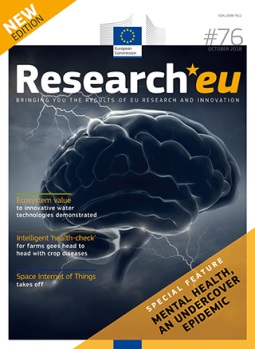 SPECIAL FEATURE: Mental health, an undercover epidemicWorld Mental Health Day is observed on 10 October every year, with the aim of raising awareness of mental health issues across the globe and helping facilitate patient access to robust, modern and comprehensive mental healthcare services. This is especially important as the issue of mental health in many countries, including those within Europe, is often seen as a taboo subject, with high levels of social stigma associated with mental illness.Read more Nephrology Dialysis Transplantation, Volume 33 - Magnetic Resonance Imaging Biomarkers in Renal Disease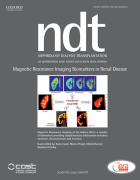 Author(s): Anna Caroli; Menno Pruijm; Michel Burnier; Nicholas M SelbyPublisher(s): Oxford University PressEditorial: Functional magnetic resonance imaging of the kidneys: where do we stand? The perspective of the European COST Action PARENCHIMASpecial report: Magnetic resonance imaging biomarkers for chronic kidney disease: a position paper from the European Cooperation in Science and Technology Action PARENCHIMAReviews: Arterial spin labelling MRI to measure renal perfusion: a systematic review and statement paperRenal blood oxygenation level-dependent magnetic resonance imaging to measure renal tissue oxygenation: a statement paper and systematic reviewDiffusion-weighted magnetic resonance imaging to assess diffuse renal pathology: a systematic review and statement paperMagnetic resonance imaging T1- and T2-mapping to assess renal structure and function: a systematic review and statement paperGuidelines for supporting children with disabilities' play: Methodologies, tools, and contexts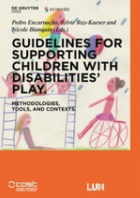 Author(s): Encarnação, P., Ray-Kaeser, S., Bianquin, N.Publisher(s): De Gruyterhttps://www.degruyter.com/viewbooktoc/product/507228?rskey=Te34SV&result=1Play for the sake of play, without any secondary goals, if of utmost importance for children’s wellbeing and development. In this book, you’ll find guidelines to support children with disabilities’ play. Providing ready-to-use information in a lay-person language, this book is for parents, teachers, rehabilitation professionals, toy manufacturers, policymakers and all persons interested in the topic of play for children with disabilities.European University Association: Trends 2018: Learning and teaching in the European Higher Education AreaTrends 2018 examines how learning and teaching at European higher education institutions evolves in the context of changing demands, technological and societal development, and European- and national-level policies and reforms. This EUA flagship report gathers data from more than 300 higher education institutions in 48 European countries.With dozens of figures and tables, complemented by an in-depth analysis, Trends 2018 offers a wide mapping of the developments in learning and teaching across Europe. It also frames the discussion on this topic and why it is becoming ever more present in higher education institutions and in policy debates across Europe.Autonomous Control for a Reliable Internet of Services: Methods, Models, Approaches, Techniques, Algorithms, and Tools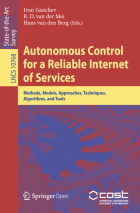 Author(s): Ganchev, I., Van der Mei, R.D., Van den Berg, H. (Eds.)Publisher(s): Springerhttps://link.springer.com/book/10.1007/978-3-319-90415-3#aboutThis book was prepared to play the role of a publication and dissemination platform of the technical aspects of the Final Report of the COST Action IC1304 “Autonomous Control for a Reliable Internet of Services (ACROSS)” that has run for four years, from Fall 2013 until Fall 2017. In particular, the main goal of the COST Action ACROSS was to create a European network of experts, aiming at the development of monitoring and autonomous control methods for a reliable and quality-aware future Internet of Services (IoS). This book contains chapters written by various groups of co-authors that cover a broad range of research challenges and topics addressed by them during the course of the Action. We emphasize that the range of topics is based on the preferences and research interests of the members of these different groups.CERN CourierNovember 2018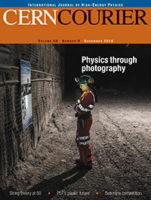 